2018/9 Pecuniary Interest Information 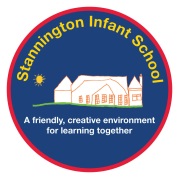 Governor NameGovernor designation Business interestsPersonal interestsSchool linksElizabeth Tunnard Co-optedIndependent Advisor Education Forward LtdRowan School  Acres Hill School John Chadbourne Co-optedRelated to employee at TwinklNook Lane Charlotte Surridge Co-optedParent of pupil at StanningtonJames Pemberton Co-optedJump architects Parent of pupil at Nook Lane school  Peter Butler Co-optedJacqui Shepherd LASarah BinnsHeadLiz HarrisStaff Governor Harris Taylor Ltd  Image Sign StudioNook Lane Rachel BillingsleyCo-optedImage Sign Studio Mr Tim HullParent Parent of pupil at Stannington Miss Charlotte Hemingway Parent Parent of pupil at Stannington and Nook Lane school  Mrs Gemma Orr Parent Parent of pupil at Stannington